Niveau  : 2APICNote :Niveau  : 2APICNote :Niveau  : 2APICNote :Devoir numéro :1Physique-chimieDevoir numéro :1Physique-chimieDevoir numéro :1Physique-chimieCollège ibn sinaErrachidiaNuméro : ………..Numéro : ………..Classe : ……..Nom : …………………………………………………………….Nom : …………………………………………………………….35Exercice1 ( 8points)                                                                             Nommer les différents faisceaux:2.Compléter le texte par les mots suivants  :homogène –la lumière blanche -  un spectre continu -  l’œil-récepteur lumineux – transparent – un filtre – droite - rayons lumineux – sources secondaire.On appelle ………………….……………………………..……….tout  objet sensible à la lumière.Pour voir un objet il faut que …………………. reçoive de la lumière provenant de cet objet.Dans un milieu………………….…………….et………………….……………. la lumière se propage en ligne ………….………….  selon des droites appelées ………………….…………….………………….…………….les corps diffusent une partie de la lumière qu’ils reçoivent est appelées les ………………….………………………….…………………….……….…………….est constituée de plusieurs lumières colorées qui forment un…………..……………. ………………….…………….………………….…………….rouge ne laisse passer que la lumière rouge.Exercice1 ( 8points)                                                                             Nommer les différents faisceaux:2.Compléter le texte par les mots suivants  :homogène –la lumière blanche -  un spectre continu -  l’œil-récepteur lumineux – transparent – un filtre – droite - rayons lumineux – sources secondaire.On appelle ………………….……………………………..……….tout  objet sensible à la lumière.Pour voir un objet il faut que …………………. reçoive de la lumière provenant de cet objet.Dans un milieu………………….…………….et………………….……………. la lumière se propage en ligne ………….………….  selon des droites appelées ………………….…………….………………….…………….les corps diffusent une partie de la lumière qu’ils reçoivent est appelées les ………………….………………………….…………………….……….…………….est constituée de plusieurs lumières colorées qui forment un…………..……………. ………………….…………….………………….…………….rouge ne laisse passer que la lumière rouge.Exercice1 ( 8points)                                                                             Nommer les différents faisceaux:2.Compléter le texte par les mots suivants  :homogène –la lumière blanche -  un spectre continu -  l’œil-récepteur lumineux – transparent – un filtre – droite - rayons lumineux – sources secondaire.On appelle ………………….……………………………..……….tout  objet sensible à la lumière.Pour voir un objet il faut que …………………. reçoive de la lumière provenant de cet objet.Dans un milieu………………….…………….et………………….……………. la lumière se propage en ligne ………….………….  selon des droites appelées ………………….…………….………………….…………….les corps diffusent une partie de la lumière qu’ils reçoivent est appelées les ………………….………………………….…………………….……….…………….est constituée de plusieurs lumières colorées qui forment un…………..……………. ………………….…………….………………….…………….rouge ne laisse passer que la lumière rouge.Exercice1 ( 8points)                                                                             Nommer les différents faisceaux:2.Compléter le texte par les mots suivants  :homogène –la lumière blanche -  un spectre continu -  l’œil-récepteur lumineux – transparent – un filtre – droite - rayons lumineux – sources secondaire.On appelle ………………….……………………………..……….tout  objet sensible à la lumière.Pour voir un objet il faut que …………………. reçoive de la lumière provenant de cet objet.Dans un milieu………………….…………….et………………….……………. la lumière se propage en ligne ………….………….  selon des droites appelées ………………….…………….………………….…………….les corps diffusent une partie de la lumière qu’ils reçoivent est appelées les ………………….………………………….…………………….……….…………….est constituée de plusieurs lumières colorées qui forment un…………..……………. ………………….…………….………………….…………….rouge ne laisse passer que la lumière rouge.Exercice1 ( 8points)                                                                             Nommer les différents faisceaux:2.Compléter le texte par les mots suivants  :homogène –la lumière blanche -  un spectre continu -  l’œil-récepteur lumineux – transparent – un filtre – droite - rayons lumineux – sources secondaire.On appelle ………………….……………………………..……….tout  objet sensible à la lumière.Pour voir un objet il faut que …………………. reçoive de la lumière provenant de cet objet.Dans un milieu………………….…………….et………………….……………. la lumière se propage en ligne ………….………….  selon des droites appelées ………………….…………….………………….…………….les corps diffusent une partie de la lumière qu’ils reçoivent est appelées les ………………….………………………….…………………….……….…………….est constituée de plusieurs lumières colorées qui forment un…………..……………. ………………….…………….………………….…………….rouge ne laisse passer que la lumière rouge.Exercice1 ( 8points)                                                                             Nommer les différents faisceaux:2.Compléter le texte par les mots suivants  :homogène –la lumière blanche -  un spectre continu -  l’œil-récepteur lumineux – transparent – un filtre – droite - rayons lumineux – sources secondaire.On appelle ………………….……………………………..……….tout  objet sensible à la lumière.Pour voir un objet il faut que …………………. reçoive de la lumière provenant de cet objet.Dans un milieu………………….…………….et………………….……………. la lumière se propage en ligne ………….………….  selon des droites appelées ………………….…………….………………….…………….les corps diffusent une partie de la lumière qu’ils reçoivent est appelées les ………………….………………………….…………………….……….…………….est constituée de plusieurs lumières colorées qui forment un…………..……………. ………………….…………….………………….…………….rouge ne laisse passer que la lumière rouge.2.250.50.50.50.511.751121Exercice2 ( 8points) Un observateur est placé derrière deux écrans. L’un possède une ouverture assez grande.L’autre est percé de trois trous derrière lesquels l’observateur peut mettre son œil.Tracer en couleurs différentes les faisceaux lumineux de chaque trous: 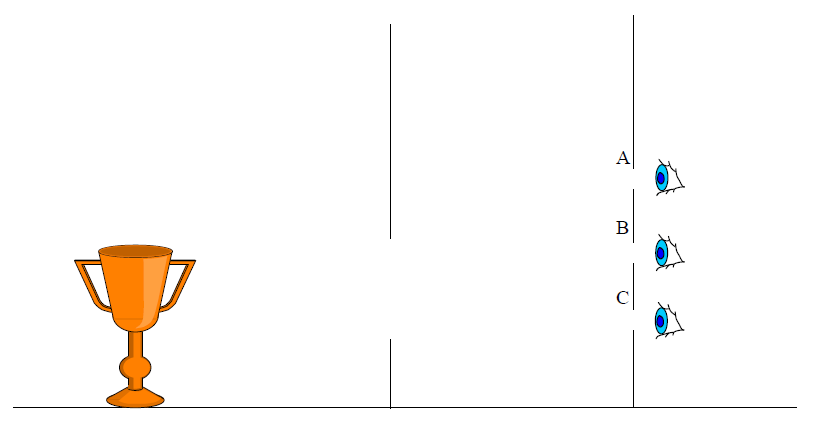 Compléter pour chaque œil par les phrases suivants : Il perçoit une partie de la coupe  Il perçoit la totalité de la coupe  Il perçoit le hautde la coupeEn A En B En C On dispose un prisme à un faisceau lumineux de lumière blanche. Qu’est ce qu’on va voir sur l’écran? Comment appeler le résultat obtenu sur l’écran:Donner les noms des couleurs obtenus: Donner le nom de ce phénomène: Exercice3 ( 4points)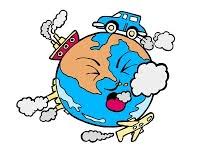 Rachid et Mounir deux étudiants de deuxième année collégial :Rachid   : Quels sont les gaz polluants l’air et leur risque sur la santé humaine ?Mounir : La pollution de l'air n'est pas dangereuse  pour la santé humaine.1. Donner deux gaz polluants l'air? ………………………………………………………………………………………………………………………………………………………………………2. Ce que Mounir a dit est vrai ou faux? Si faux donner deux risques     de pollution de l’air a la santé humaine : …………………………………………………………………………………………………………………………………………………………………………………………………………………………………………………………………………………………………………………………………………………………………………………………………………………………………………………………………………………………donner deux solutions pour réduire la pollution de l’air: ………………………………………………………………………………………………Exercice2 ( 8points) Un observateur est placé derrière deux écrans. L’un possède une ouverture assez grande.L’autre est percé de trois trous derrière lesquels l’observateur peut mettre son œil.Tracer en couleurs différentes les faisceaux lumineux de chaque trous: Compléter pour chaque œil par les phrases suivants : Il perçoit une partie de la coupe  Il perçoit la totalité de la coupe  Il perçoit le hautde la coupeEn A En B En C On dispose un prisme à un faisceau lumineux de lumière blanche. Qu’est ce qu’on va voir sur l’écran? Comment appeler le résultat obtenu sur l’écran:Donner les noms des couleurs obtenus: Donner le nom de ce phénomène: Exercice3 ( 4points)Rachid et Mounir deux étudiants de deuxième année collégial :Rachid   : Quels sont les gaz polluants l’air et leur risque sur la santé humaine ?Mounir : La pollution de l'air n'est pas dangereuse  pour la santé humaine.1. Donner deux gaz polluants l'air? ………………………………………………………………………………………………………………………………………………………………………2. Ce que Mounir a dit est vrai ou faux? Si faux donner deux risques     de pollution de l’air a la santé humaine : …………………………………………………………………………………………………………………………………………………………………………………………………………………………………………………………………………………………………………………………………………………………………………………………………………………………………………………………………………………………donner deux solutions pour réduire la pollution de l’air: ………………………………………………………………………………………………Exercice2 ( 8points) Un observateur est placé derrière deux écrans. L’un possède une ouverture assez grande.L’autre est percé de trois trous derrière lesquels l’observateur peut mettre son œil.Tracer en couleurs différentes les faisceaux lumineux de chaque trous: Compléter pour chaque œil par les phrases suivants : Il perçoit une partie de la coupe  Il perçoit la totalité de la coupe  Il perçoit le hautde la coupeEn A En B En C On dispose un prisme à un faisceau lumineux de lumière blanche. Qu’est ce qu’on va voir sur l’écran? Comment appeler le résultat obtenu sur l’écran:Donner les noms des couleurs obtenus: Donner le nom de ce phénomène: Exercice3 ( 4points)Rachid et Mounir deux étudiants de deuxième année collégial :Rachid   : Quels sont les gaz polluants l’air et leur risque sur la santé humaine ?Mounir : La pollution de l'air n'est pas dangereuse  pour la santé humaine.1. Donner deux gaz polluants l'air? ………………………………………………………………………………………………………………………………………………………………………2. Ce que Mounir a dit est vrai ou faux? Si faux donner deux risques     de pollution de l’air a la santé humaine : …………………………………………………………………………………………………………………………………………………………………………………………………………………………………………………………………………………………………………………………………………………………………………………………………………………………………………………………………………………………donner deux solutions pour réduire la pollution de l’air: ………………………………………………………………………………………………Exercice2 ( 8points) Un observateur est placé derrière deux écrans. L’un possède une ouverture assez grande.L’autre est percé de trois trous derrière lesquels l’observateur peut mettre son œil.Tracer en couleurs différentes les faisceaux lumineux de chaque trous: Compléter pour chaque œil par les phrases suivants : Il perçoit une partie de la coupe  Il perçoit la totalité de la coupe  Il perçoit le hautde la coupeEn A En B En C On dispose un prisme à un faisceau lumineux de lumière blanche. Qu’est ce qu’on va voir sur l’écran? Comment appeler le résultat obtenu sur l’écran:Donner les noms des couleurs obtenus: Donner le nom de ce phénomène: Exercice3 ( 4points)Rachid et Mounir deux étudiants de deuxième année collégial :Rachid   : Quels sont les gaz polluants l’air et leur risque sur la santé humaine ?Mounir : La pollution de l'air n'est pas dangereuse  pour la santé humaine.1. Donner deux gaz polluants l'air? ………………………………………………………………………………………………………………………………………………………………………2. Ce que Mounir a dit est vrai ou faux? Si faux donner deux risques     de pollution de l’air a la santé humaine : …………………………………………………………………………………………………………………………………………………………………………………………………………………………………………………………………………………………………………………………………………………………………………………………………………………………………………………………………………………………donner deux solutions pour réduire la pollution de l’air: ………………………………………………………………………………………………Exercice2 ( 8points) Un observateur est placé derrière deux écrans. L’un possède une ouverture assez grande.L’autre est percé de trois trous derrière lesquels l’observateur peut mettre son œil.Tracer en couleurs différentes les faisceaux lumineux de chaque trous: Compléter pour chaque œil par les phrases suivants : Il perçoit une partie de la coupe  Il perçoit la totalité de la coupe  Il perçoit le hautde la coupeEn A En B En C On dispose un prisme à un faisceau lumineux de lumière blanche. Qu’est ce qu’on va voir sur l’écran? Comment appeler le résultat obtenu sur l’écran:Donner les noms des couleurs obtenus: Donner le nom de ce phénomène: Exercice3 ( 4points)Rachid et Mounir deux étudiants de deuxième année collégial :Rachid   : Quels sont les gaz polluants l’air et leur risque sur la santé humaine ?Mounir : La pollution de l'air n'est pas dangereuse  pour la santé humaine.1. Donner deux gaz polluants l'air? ………………………………………………………………………………………………………………………………………………………………………2. Ce que Mounir a dit est vrai ou faux? Si faux donner deux risques     de pollution de l’air a la santé humaine : …………………………………………………………………………………………………………………………………………………………………………………………………………………………………………………………………………………………………………………………………………………………………………………………………………………………………………………………………………………………donner deux solutions pour réduire la pollution de l’air: ………………………………………………………………………………………………Exercice2 ( 8points) Un observateur est placé derrière deux écrans. L’un possède une ouverture assez grande.L’autre est percé de trois trous derrière lesquels l’observateur peut mettre son œil.Tracer en couleurs différentes les faisceaux lumineux de chaque trous: Compléter pour chaque œil par les phrases suivants : Il perçoit une partie de la coupe  Il perçoit la totalité de la coupe  Il perçoit le hautde la coupeEn A En B En C On dispose un prisme à un faisceau lumineux de lumière blanche. Qu’est ce qu’on va voir sur l’écran? Comment appeler le résultat obtenu sur l’écran:Donner les noms des couleurs obtenus: Donner le nom de ce phénomène: Exercice3 ( 4points)Rachid et Mounir deux étudiants de deuxième année collégial :Rachid   : Quels sont les gaz polluants l’air et leur risque sur la santé humaine ?Mounir : La pollution de l'air n'est pas dangereuse  pour la santé humaine.1. Donner deux gaz polluants l'air? ………………………………………………………………………………………………………………………………………………………………………2. Ce que Mounir a dit est vrai ou faux? Si faux donner deux risques     de pollution de l’air a la santé humaine : …………………………………………………………………………………………………………………………………………………………………………………………………………………………………………………………………………………………………………………………………………………………………………………………………………………………………………………………………………………………donner deux solutions pour réduire la pollution de l’air: ………………………………………………………………………………………………